PROGRAM: Dentistry                           YEAR/LEVEL: 3rd BDS                           SEMESTER: TWO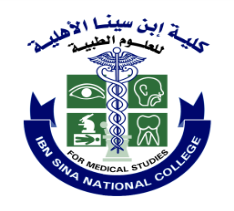 TIMETABLE, Lectures / Practical / Tutorials                                             YEAR 14441445 / 2022-2023DAYSSEXG8-9 a.m9-10 a.m10-11a.m11-12 a.m12-1p.m1-2 p.m1-2 p.m2-3 p.m3-4 p.m4-5p.mSUNM1ORAL CAVITY IN DISEASE (L)ORAL CAVITY IN DISEASE(P)ORAL CAVITY IN DISEASE(P)PRAYERSUNF1ORAL CAVITY IN DISEASE (L)ORAL CAVITY IN DISEASE(P)ORAL CAVITY IN DISEASE(P)PRAYERPRECLINICAL OPERATIVE DENTISTRY  (P)    Dr. Siddiq                                             PRECLINICAL OPERATIVE DENTISTRY  (P)    Dr. Siddiq                                             PRECLINICAL OPERATIVE DENTISTRY  (P)    Dr. Siddiq                                             PRECLINICAL OPERATIVE DENTISTRY  (P)    Dr. Siddiq                                             PRECLINICAL OPERATIVE DENTISTRY  (P)    Dr. Siddiq                                             SUNF2ORAL CAVITY IN DISEASE (L)ORAL CAVITY IN DISEASE(P)ORAL CAVITY IN DISEASE(P)PRAYERPRECLINICAL OPERATIVE DENTISTRY  (P)    Dr. Siddiq                                             PRECLINICAL OPERATIVE DENTISTRY  (P)    Dr. Siddiq                                             PRECLINICAL OPERATIVE DENTISTRY  (P)    Dr. Siddiq                                             PRECLINICAL OPERATIVE DENTISTRY  (P)    Dr. Siddiq                                             PRECLINICAL OPERATIVE DENTISTRY  (P)    Dr. Siddiq                                             MONM1PSYCHOLOGY & BEHAVIORAL HEALTH (L)ORAL CAVITY IN DISEASE (L)ORAL CAVITY IN DISEASE(P)ORAL CAVITY IN DISEASE(P)PRAYERPRECLINICAL OPERATIVE DENTISTRY  (P)    Dr. Siddiq                                             PRECLINICAL OPERATIVE DENTISTRY  (P)    Dr. Siddiq                                             PRECLINICAL OPERATIVE DENTISTRY  (P)    Dr. Siddiq                                             PRECLINICAL OPERATIVE DENTISTRY  (P)    Dr. Siddiq                                             PRECLINICAL OPERATIVE DENTISTRY  (P)    Dr. Siddiq                                             MONF1PSYCHOLOGY & BEHAVIORAL HEALTH (L)ORAL CAVITY IN DISEASE (L)ORAL CAVITY IN DISEASE (P)ORAL CAVITY IN DISEASE (P)PRAYERMONF2PSYCHOLOGY & BEHAVIORAL HEALTH (L)ORAL CAVITY IN DISEASE (L)ORAL CAVITY IN DISEASE (P)ORAL CAVITY IN DISEASE (P)PRAYER1BODY SYSTEM IN DISEASE (L)BODY SYSTEM IN DISEASE(P)BODY SYSTEM IN DISEASE(P)PRAYERExtra. ActivityF1BODY SYSTEM IN DISEASE (L)BODY SYSTEM IN DISEASE (P)BODY SYSTEM IN DISEASE (P)PRAYERExtra. ActivityORAL CAVITY IN DISEASE (C)ORAL CAVITY IN DISEASE (C)ORAL CAVITY IN DISEASE (C)F2BODY SYSTEM IN DISEASE (L)BODY SYSTEM IN DISEASE (P)BODY SYSTEM IN DISEASE (P)PRAYERExtra. ActivityORAL CAVITY IN DISEASE (C)ORAL CAVITY IN DISEASE (C)ORAL CAVITY IN DISEASE (C)WEDM1PRECLINICAL OPERATIVE DENTISTRY (L)                              ELECTIVE - 1ELECTIVE - 1ELECTIVE - 1PRAYERORAL CAVITY IN DISEASE (C)ORAL CAVITY IN DISEASE (C)ORAL CAVITY IN DISEASE (C)WEDF1PRECLINICAL OPERATIVE DENTISTRY (L)                               ELECTIVE - 1ELECTIVE - 1ELECTIVE - 1PRAYERWEDF2PRECLINICAL OPERATIVE DENTISTRY (L)                               ELECTIVE - 1ELECTIVE - 1ELECTIVE - 1PRAYERTHURM1LOCAL ANESTHESIA (L)LOCAL ANESTHESIA (P)LOCAL ANESTHESIA (P)PRAYERORAL CAVITY IN DISEASE (P)ORAL CAVITY IN DISEASE (P)ORAL CAVITY IN DISEASE (P)THURF1LOCAL ANESTHESIA (L)LOCAL ANESTHESIA (P)LOCAL ANESTHESIA (P)PRAYERORAL CAVITY IN DISEASE (P)ORAL CAVITY IN DISEASE (P)ORAL CAVITY IN DISEASE (P)THURF2LOCAL ANESTHESIA (L)LOCAL ANESTHESIA (P)LOCAL ANESTHESIA (P)PRAYERORAL CAVITY IN DISEASE (P)ORAL CAVITY IN DISEASE (P)ORAL CAVITY IN DISEASE (P)